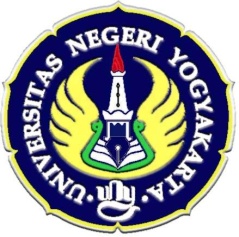 MATRIKS PROGRAM KERJA PPLTAHUN : 2013Universitas Negeri Yogykarta	Magelang, 20  September 2013Mengetahui, NOMOR LOKASI	:	NAMA SEKOLAH/LEMBAGA	: SMP Kristen 1 MagelangALAMAT SEKOLAH/LEMBAGA	: Jl. Veteran No. 14 Kota MagelangNAMA MAHASISWA	: Agung ApriansyahNO MAHASISWA		: 10201244078FAK/ JUR/ PRODI		: FBS/ PBSI/ PBSINo.Program/Kegiatan KKN-PPL IndividuJumlah Jam Per MingguJumlah Jam Per MingguJumlah Jam Per MingguJumlah Jam Per MingguJumlah Jam Per MingguJumlah Jam Per MingguJumlah Jam Per MingguJumlah Jam Per MingguJumlah Jam Per MingguJumlah Jam Per MingguJumlah Jam Per MingguJumlah Jam Per MingguJmlJamNo.Program/Kegiatan KKN-PPL IndividuIIIIIIIVVVIVIIVIIIIXXXIXIIJmlJamNo.Program/Kegiatan KKN-PPL Individu01-0608-1315-2022-2729-0305-1012-1719-2426-3102-079-1416-211.Penyusunan Minggu Efektif1.Persiapan221.Pelaksanaan441.Evaluasi & Tindak Lanjut222.Penyusunan Agenda Pembelajaran2.Persiapan222.Pelaksanaan222.Evaluasi & Tindak Lanjut113Bimbingan dengan guru pembimbing3Persiapan 11111163Pelaksanaan142222133Evaluasi & Tindak Lanjut11111174.Membuat Persiapan Mengajar (RPP)4.Persiapan11111164.Pelaksanaan333333184.Evaluasi & Tindak Lanjut222222125Praktek Mengajar5Persiapan5Pelaksanaan101010108485Evaluasi & Tindak Lanjut1515151510706.Pembuatan Lembar Penilaian6.Persiapan226.Pelaksanaan446.Evaluasi & Tindak Lanjut117.Pembuatan Soal Ujian Evaluasi7.Persiapan227.Pelaksanaan447.Evaluasi & Tindak Lanjut118.Pelaksanaan Ujian Evaluasi8.Persiapan1238.Pelaksanaan2468.Evaluasi & Tindak Lanjut2469.Penilaian dan Analisis Hasil Ulangan9.Persiapan2229.Pelaksanaan4489.Evaluasi & Tindak Lanjut22410.Penyusunan Laporan Individu10.Persiapan22410.Pelaksanaan15153010.Evaluasi & Tindak Lanjut224JumlahJumlah281Dosen Pembimbing Lapangan,Dr. Suroso, M.Pd.NIP 19600630 198601 1 001Guru Pembimbing,Anita Sisilia Rahayu, S.PdMahasiswa PPL,Agung ApriansyahNIM 10201244078